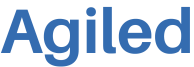 INVOICE NUMBER00001DATE OF ISSUEmm/dd/yyyyDATE OF ISSUEmm/dd/yyyyYour company nameYour company nameYour company nameYour company nameBILLED TO Client NameStreet addressCity, State CountryZIP Code123 Your StreetCity, State, Country, ZIP Code564-555-1234your@email.comyourwebsite.com123 Your StreetCity, State, Country, ZIP Code564-555-1234your@email.comyourwebsite.comDESCRIPTIONDESCRIPTIONDESCRIPTIONUNIT COSTQTY/HR RATEAMOUNTYour item nameYour item nameYour item name$01$0Your item nameYour item nameYour item name$01$0Your item nameYour item nameYour item name$01$0Your item nameYour item nameYour item name$01$0Your item nameYour item nameYour item name$01$0Your item nameYour item nameYour item name$01$0Your item nameYour item nameYour item name$01$0INVOICE TOTAL$2000INVOICE TOTAL$2000SUBTOTAL$0INVOICE TOTAL$2000INVOICE TOTAL$2000DISCOUNT$0(TAX RATE)0%TAX$0TOTAL$0TERMSE.g. Please pay invoice by MM/DD/YYYYTERMSE.g. Please pay invoice by MM/DD/YYYYTERMSE.g. Please pay invoice by MM/DD/YYYY